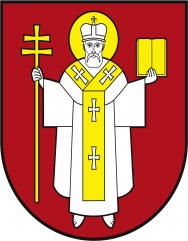 ЛУЦЬКА МІСЬКА РАДАВИКОНАВЧИЙ КОМІТЕТЛУЦЬКА МІСЬКА РАДАВИКОНАВЧИЙ КОМІТЕТЛУЦЬКА МІСЬКА РАДАВИКОНАВЧИЙ КОМІТЕТІнформаційна карткаВидача бланку-вкладки до посвідчення учасника бойових дій, особи з інвалідністю внаслідок війниІнформаційна карткаВидача бланку-вкладки до посвідчення учасника бойових дій, особи з інвалідністю внаслідок війни01198ІК-550/11/141ІП1.Орган, що надає послугуОрган, що надає послугуДепартамент соціальної політики Луцької міської радиДепартамент соціальної політики Луцької міської ради2.Місце подання документів та отримання результату послугиМісце подання документів та отримання результату послугиДепартамент соціальної політики Луцької міської радипр-т Волі, 4а, каб. 101, 115 тел. (0332) 281 000, 284 165, 284 159http://www.social.lutsk.ua e-mail: dsp@lutskrada.gov.uaПонеділок-четвер:    08.30 – 13.00, 13.45 - 17.00П’ятниця:                 08.30 – 13.00, 13.45 - 16.00Обідня перерва:       13.00 – 13.45Департамент соціальної політики Луцької міської радипр-т Волі, 4а, каб. 101, 115 тел. (0332) 281 000, 284 165, 284 159http://www.social.lutsk.ua e-mail: dsp@lutskrada.gov.uaПонеділок-четвер:    08.30 – 13.00, 13.45 - 17.00П’ятниця:                 08.30 – 13.00, 13.45 - 16.00Обідня перерва:       13.00 – 13.453.Перелік документів, необхідних для надання послуги, та вимоги до нихПерелік документів, необхідних для надання послуги, та вимоги до них1.Заява (рекомендовано формуляр 01).2.Пенсійне посвідчення (оригінал та копія).3.Довідка військкомату, яка підтверджує факт безпосередньої участі в бойових діях під час Другої світової війни (за необхідності) (оригінал та копія).4.Паспорт громадянина України та документ, що підтверджує реєстрацію місця проживання (оригінал та копія).5.Довідка МСЕК про встановлення групи інвалідності (за необхідності) (оригінал та копія).6.Посвідчення учасника бойових дій або посвідчення особи з інвалідністю внаслідок війни 1-3 групи.1.Заява (рекомендовано формуляр 01).2.Пенсійне посвідчення (оригінал та копія).3.Довідка військкомату, яка підтверджує факт безпосередньої участі в бойових діях під час Другої світової війни (за необхідності) (оригінал та копія).4.Паспорт громадянина України та документ, що підтверджує реєстрацію місця проживання (оригінал та копія).5.Довідка МСЕК про встановлення групи інвалідності (за необхідності) (оригінал та копія).6.Посвідчення учасника бойових дій або посвідчення особи з інвалідністю внаслідок війни 1-3 групи.4.ОплатаОплатаБезоплатноБезоплатно5.Результат послугиРезультат послуги1.Видача бланку-вкладки до посвідчення учасника бойових дій, особи з інвалідністю внаслідок війни.2.Письмове повідомлення про відмову у наданні послуги.1.Видача бланку-вкладки до посвідчення учасника бойових дій, особи з інвалідністю внаслідок війни.2.Письмове повідомлення про відмову у наданні послуги.6.Термін виконанняТермін виконання1 день1 день7.Спосіб отримання відповіді (результату)Спосіб отримання відповіді (результату)1.Особисто або через законного представника.2.Поштою, або електронним листом за клопотанням суб’єкта звернення - в разі відмови в наданні послуги.1.Особисто або через законного представника.2.Поштою, або електронним листом за клопотанням суб’єкта звернення - в разі відмови в наданні послуги.8.Законодавчо-нормативна основаЗаконодавчо-нормативна основа1.Закон України «Про статус ветеранів війни, гарантії їх соціального захисту».2.Порядок видачі посвідчень і нагрудних знаків ветеранам війни, затверджений постановою Кабінету Міністрів України від 12.05.1994 №302.1.Закон України «Про статус ветеранів війни, гарантії їх соціального захисту».2.Порядок видачі посвідчень і нагрудних знаків ветеранам війни, затверджений постановою Кабінету Міністрів України від 12.05.1994 №302.